 “1% Budget Input Meeting”Room 110Meeting NotesOctober 10, 2019, 20192:30pm                                                                                       Facilitator: Parent Liaison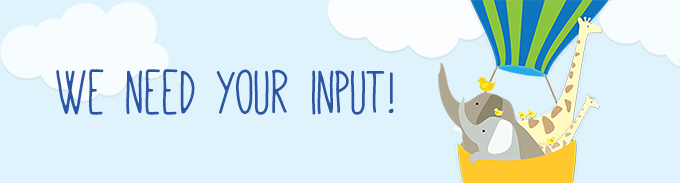 Notes:  The Parent Liaison went over with the parents that we value your input! As a parent of a child who receives Title I services in our school, you have the right to give input about how the school district budgets and spends its Title I Parental Involvement money. We will have various meetings with parents and provided surveys to parents to revise our school's Parent and Family Engagement policy for this school year. We would like to thank you for participating in these input meetings and surveys to review and revise our school’s Parent and Family Engagement Policy, School Parent Compact and 1% Parent and Family Engagement Budget for the school year. Title I requires the utilization of 1% of the funds to support and promote parent and family engagement in schools.  Our Title I 1% Parent and Family Engagement Budget for 2018 - 2019 was $3,556.  This year (2019-2020) our Title I% budget allocation is $3,384. We need your assistance in effectively utilizing these funds to promote and support our parent and family engagement at Pointe South Middle School.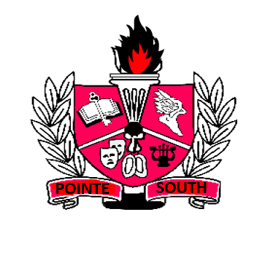 POINTE SOUTH MIDDLE SCHOOL 8495 Thomas Road • Jonesboro, Georgia 30238• (770) 473-2890 Fax (770) 477-4603Corey Stephens  Assistant Principal Nina Jones-Endow Assistant Principal